Učíme sa písať číslicu 1, obrázok vymaľuj: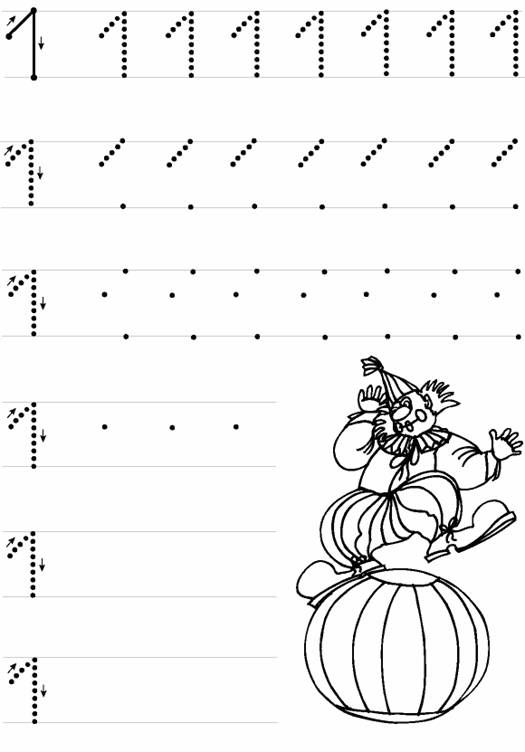 